TERMO DE ACEITE DE ORIENTAÇÃO DE TRABALHO DECONCLUSÃO DE CURSO (TCC) DA LICENCIATURA EM CIÊNCIAS BIOLÓGICASEu, Prof. (a) __________________________, aceito orientar o aluno(a) ____________________________, do Curso Licenciatura em Ciências Biológicas, comprometendo-me a orientar, acompanhar e avaliar o desenvolvimento de seu Trabalho de Conclusão de Curso, em todas a suas etapas, a partir do início do período letivo 2021.1.Curso e Instituto ao qual o professor está vinculado: Curso de Licenciatura em Ciências Biológicas — Instituto de Ciências Exatas e da Natureza (ICEN).e-mail: ________________________________Telefone de contato: __________________________________________________________________________Assinatura do(a) professor(a)Cientes:Coordenador(a) do Curso __________________________________________Assinatura do(a) Coordenador (a)Aluno(a) ________________________________________________________Assinatura do(a) discente(a)Redenção, ___ de _________ de 2021.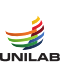 Universidade da Integração Internacional da Lusofonia Afro-BrasileiraInstituto de Ciências Exatas e da NaturezaLicenciatura em Ciências BiológicasCoordenador: Roberth Fagundes de Souza